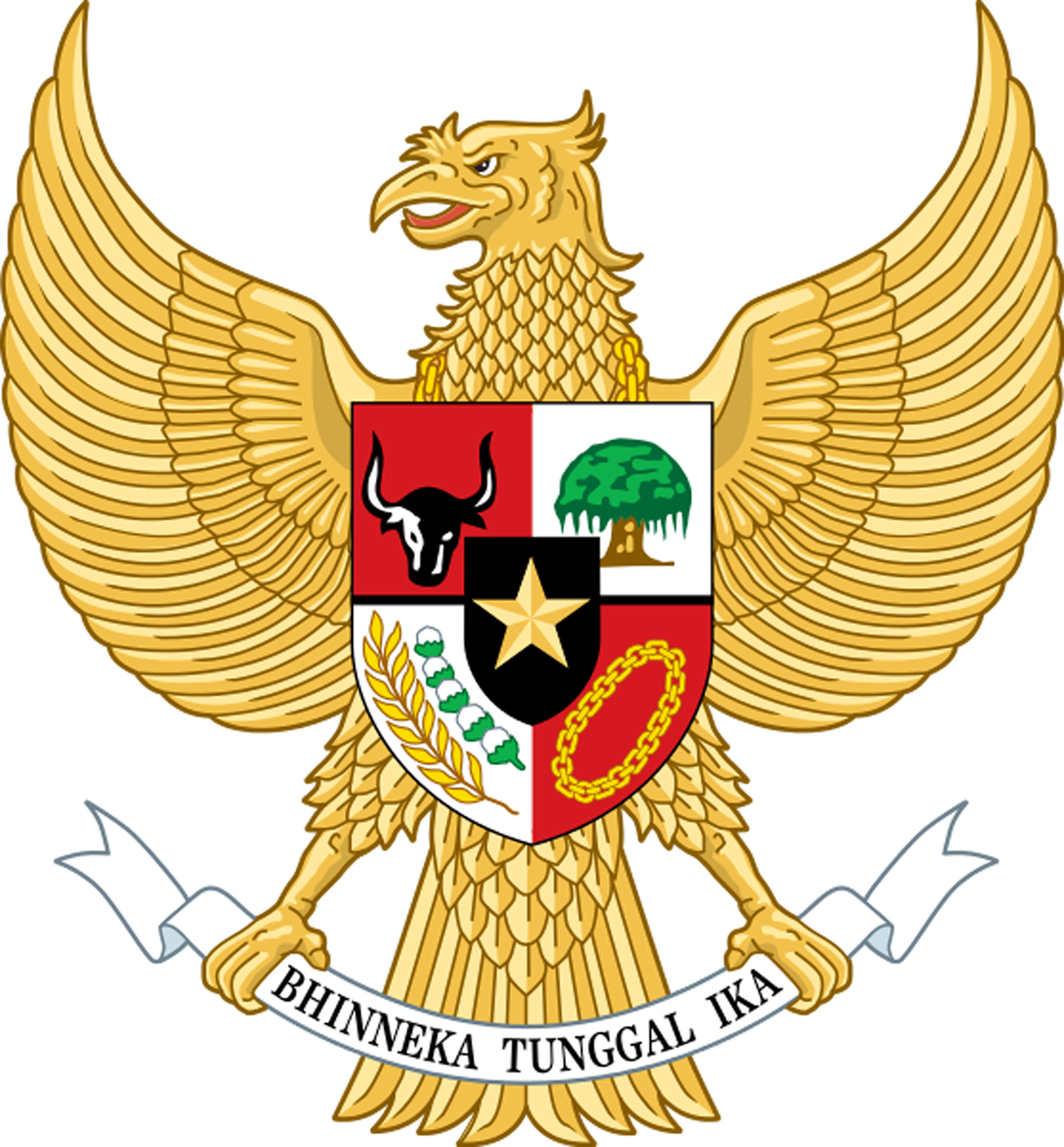 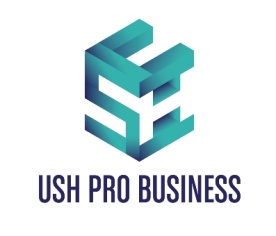 FORMULAR DE CONFIRMARE A PARTICIPARIIla intalnirea„Indonesia Business Day / USH Pro Business               - Joint Business Support – Program de sustinere a operatorilor economici „B2B MEET THE MARKETS”30 Mai 2016,  Ambasada Republicii Indonezia, Str. Gina Patrichi (fosta Orlando) nr 10, sector 1, Bucuresti, ora 10.00Va   rugam    sa   completati   formularul   de   mai   jos   si   sa   il   retrimiteti   prin   e-mail  la  adresa office@ushprobusiness.ro                                                                                  Confirmam prin prezenta participarea urmatorilor reprezentanti din partea companiei/organizatiei:Alte informatii:B2B „ Meet the markets” -  30 mai 2016  / Proiect „Joint Business Support”_____________________________________________________________________________Taxa  de participare la seminar este de 60 lei/persoana si se va achita in contul RO08 RZBR 0000 0600 0466 9150, deschis la Banca Raiffeisen Bank- Suc Victoria, avand ca beneficiar UNIVERSITATEA SPIRU HARET , CIF 14871616, Adresa: Str. Ion Ghica nr 13, Sector 3, BucurestiPe ordinul de plata se va mentiona “Taxa participare B2B – Indonesia Business Day, 30 Mai 2016” . Dovada plăţii (ordin de plată/extras) se va scana şi se va trimite până pe 25.05.2016 la adresa de email office@ushprobusiness.roPersoane de contact din partea organizatorilor: USH Pro Business: Dna Cristina ILIE, Director Evenimente e-mail:  office@ushprobusiness.ro Ambasada Republicii Indonezia: Dl Agus Suprapta /Dl Jajang SunjanaParteneri media: 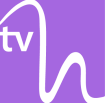 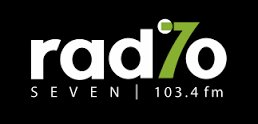 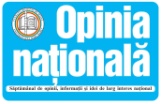 e-mail: ekonomi2@indonezia.ro Datecompanie / organizatieDenumire:Datecompanie / organizatieCUI / Nr Reg Com:Datecompanie / organizatieCont:Datecompanie / organizatieBanca:Datecompanie / organizatieAdresa:Datecompanie / organizatieTelefon:Datecompanie / organizatieE-mail:Datecompanie / organizatieWeb: DateparticipantiNr.Nume si prenumeFunctiaDateparticipanti1.Dateparticipanti2.Dateparticipanti3.Descrieti succint produsul / serviciulpe care il produceti / comercializati